Read the text about a community problem and how it was solved. Then, answer the questions below. Read the questions prior to the text to know exactly what information to look for and then skim and scan the text to find the answers. You may need to read the text more than once.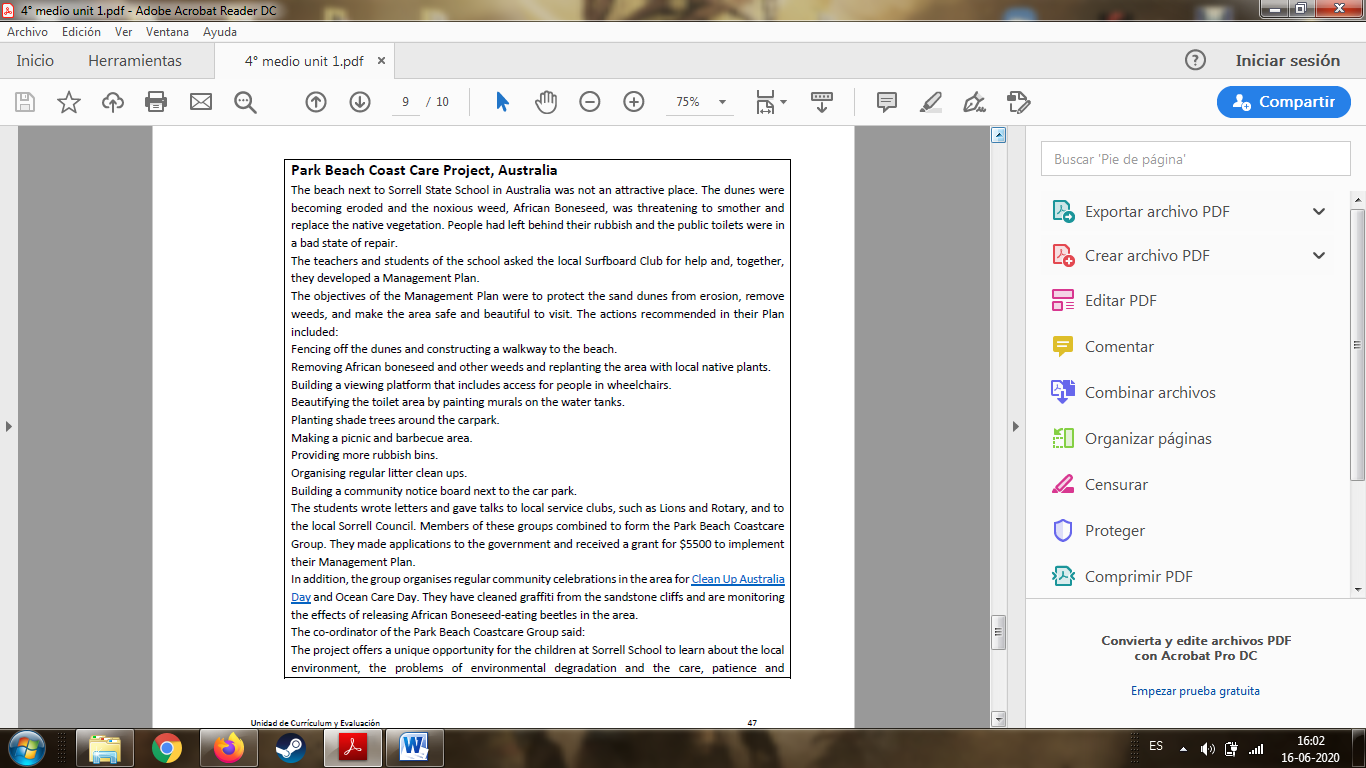 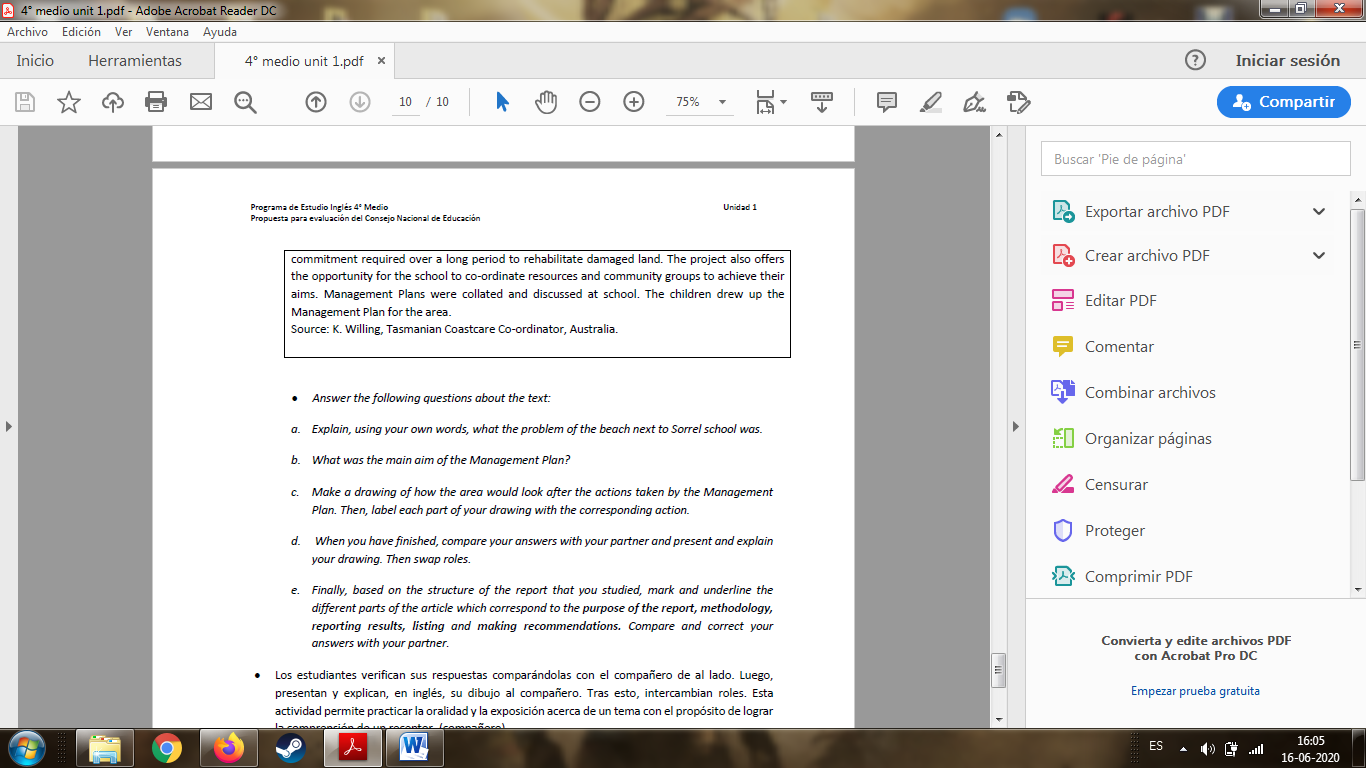 Answer the following questions about the text:Explain, using your own words, what the problem of the beach next to Sorrel school was.What was the main aim of the Management Plan?Finally, based on the structure of the report studied in capsule n°4, complete the box indicating the different parts of the article which correspond to the purpose of the report, methodology, reporting results, listing and making recommendations.Handout n° 4: “FINAL PROJECT PART 1“Handout n° 4: “FINAL PROJECT PART 1“Handout n° 4: “FINAL PROJECT PART 1“Score-----Name:Grade:  4 °Date:mark:-------------------mark:----------------------------------------------------------------------------------------------------------------------------------------------------------------------------------------------------------------------------------------------------------------mark:-------------------mark:-------------------Objetivo(s) de Evaluación:To identify specific vocabulary related to “language for a report”To use reading comprehension techniques such as scanning or skimming.To classify elements from a text.Objetivo(s) de Evaluación:To identify specific vocabulary related to “language for a report”To use reading comprehension techniques such as scanning or skimming.To classify elements from a text.Objetivo(s) de Evaluación:To identify specific vocabulary related to “language for a report”To use reading comprehension techniques such as scanning or skimming.To classify elements from a text.Objetivo(s) de Evaluación:To identify specific vocabulary related to “language for a report”To use reading comprehension techniques such as scanning or skimming.To classify elements from a text.Objetivo(s) de Evaluación:To identify specific vocabulary related to “language for a report”To use reading comprehension techniques such as scanning or skimming.To classify elements from a text.Instructions: This is a self-learning handout. You can use information from internet, but be careful in the way you use it. Remember that copy from this source or a classmate is considered plagiarism, and you will get the lowest mark.If you have any doubt, you can ask me at e-mail: jaumevizcarroalvarez@gmail.com from Monday to Friday between 10:00 - 14:00 and 15:00 - 17:00. (please respect this schedule) Deadline: 29th June, 2020 -  17:00 hrs. The name of the ARCHIVE must indicate the following: “name_surname_grade”, example: pedro_contreras_4AInstructions: This is a self-learning handout. You can use information from internet, but be careful in the way you use it. Remember that copy from this source or a classmate is considered plagiarism, and you will get the lowest mark.If you have any doubt, you can ask me at e-mail: jaumevizcarroalvarez@gmail.com from Monday to Friday between 10:00 - 14:00 and 15:00 - 17:00. (please respect this schedule) Deadline: 29th June, 2020 -  17:00 hrs. The name of the ARCHIVE must indicate the following: “name_surname_grade”, example: pedro_contreras_4AInstructions: This is a self-learning handout. You can use information from internet, but be careful in the way you use it. Remember that copy from this source or a classmate is considered plagiarism, and you will get the lowest mark.If you have any doubt, you can ask me at e-mail: jaumevizcarroalvarez@gmail.com from Monday to Friday between 10:00 - 14:00 and 15:00 - 17:00. (please respect this schedule) Deadline: 29th June, 2020 -  17:00 hrs. The name of the ARCHIVE must indicate the following: “name_surname_grade”, example: pedro_contreras_4AInstructions: This is a self-learning handout. You can use information from internet, but be careful in the way you use it. Remember that copy from this source or a classmate is considered plagiarism, and you will get the lowest mark.If you have any doubt, you can ask me at e-mail: jaumevizcarroalvarez@gmail.com from Monday to Friday between 10:00 - 14:00 and 15:00 - 17:00. (please respect this schedule) Deadline: 29th June, 2020 -  17:00 hrs. The name of the ARCHIVE must indicate the following: “name_surname_grade”, example: pedro_contreras_4AInstructions: This is a self-learning handout. You can use information from internet, but be careful in the way you use it. Remember that copy from this source or a classmate is considered plagiarism, and you will get the lowest mark.If you have any doubt, you can ask me at e-mail: jaumevizcarroalvarez@gmail.com from Monday to Friday between 10:00 - 14:00 and 15:00 - 17:00. (please respect this schedule) Deadline: 29th June, 2020 -  17:00 hrs. The name of the ARCHIVE must indicate the following: “name_surname_grade”, example: pedro_contreras_4AStructure of a ReportStructure of a ReportPurposeMethodologyReporting resultsListingMaking recommendations